INVOICE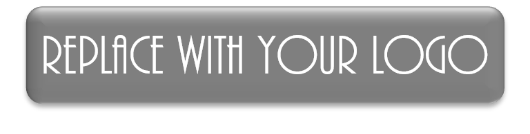 [Company Name]Invoice #[Address]Invoice Date:[City, State, Zip Code]Due Date:[Phone][Website]Bill To:Payable To:Payable To:[Name][Name][Name][Address][Address][Address][City, State, Zip Code][City, State, Zip Code][City, State, Zip Code][Phone][Phone][Phone][Website][Website][Website]Item #DescriptionUnit PriceQuantityTotalSubtotalShippingTaxOtherTotalNotes: